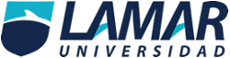 Laura Sofía Salas CastañedaBEO4127La empresa.Problemática: No hay ganancia del producto de venta.Producto de venta: Mochila impermeable.¿Cómo resolver el problema en la empresa? (Análisis y justificación también)La encargada en compras del material para el producto tendrá que ir hacer compras con la encargada de recursos monetarios para hacer cálculos y tratar de llegar a una suma considerable para gastar y después poner el precio al producto, la encargada en compras deberá de conseguir el mejor precio de materia prima en el mercado para poder dar el producto más barato y obtener más ganancia la empresa. Conclusión:Para poder resolver el problema es necesario analizar por qué es un problema y como resolverlo mediante ideas y las personas adecuadas sobre el tema de la problemática, así será un progreso y mejora hacia la empresa.